Áramótakveðja frá sveitarstjóra Súðavíkurhrepps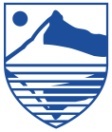 Súðavík, 31.12.2007Það er við hæfi þegar við kveðjum árið 2007 að líta um öxl á rifja upp það sem stendur upp úr á árinu hjá sveitarfélaginu.  Af mörgu er að taka og má segja að árið 2007 hafi á vissan hátt verið strembið fyrir Vestfirsk samfélög og stærstan hluta landsbyggðarinnar þegar litið er á íbúaþróun og stöðu atvinnumála.  Árið hefur verið viðburðarríkt fyrir Súðavíkurhrepp, sumt gott og annað miður og verður hér reynt að gera því helsta skil hér. Melrakkasetur Íslands ehf. stofnaðMerkur atburður átti sér stað 15. september sl. þegar Melrakkasetur Íslands ehf var stofnað.  Á stofnfundi félagsins söfnuðust 2. millj. kr. í stofnfé og voru stofnaðilar 39 talsins. Melrakkasetur Íslands er félag um söfnun muna og sýningu á munum er tengjast íslenska refnum.  Samkvæmt áætlun á safnið að verða opnað árið 2010 en safnið verður til húsa í gamla Eyrardalsbænum sem verið er að endurbyggja. Miklar væntingar eru bundnar við það aðdráttarafl sem Melrakkasetrið mun hafa. Með tilkomu þess verður hægt að bjóða ferðamönnum upp á enn fleiri afþreyingarmöguleika auk þess sem margvísleg tækifæri munu skapast í kringum verkefnið þegar fram líða stundir.   Miklar væntingar eru gerðar til þess og var m.a. setrinu úthlutað þremur milljónum á fjárlögum fyrir árið 2008.Sumarbyggð hf sameinuð Súðavíkurhreppur er eignaraðili í Sumarbyggð hf og þann 27. júní sl. var undirrituð viljayfirlýsing um sameiningu Sumarbyggðar hf. og Próton ehf. undir merkjum Sumarbyggðar hf.  Eftir sameininguna hefur Sumarbyggð hf. yfir að ráða 22 sérsmíðuðum sjóstangaveiðibátum til útleigu.  Í framhaldi af þeirri sameiningu sameinaðist Sumarbyggð hf. síðan Tálknabyggð hf. undir merkjum Sumarbyggðar hf. en Tálknabyggð hafði yfir að ráða fimm nýlegum sumarhúsum á Tálknafirði. 
Við sameininguna varð til mjög öflugt og sterkt vestfirskt ferðaþjónustufyrirtæki sem mun taka á móti um 1.500 sjóstangaveiðimönnum sumarið 2008.  Sameinuð Sumarbyggð hf er með starfsemi í Súðavík, í Tálknafirði og á Bíldudal. Framtíðarmöguleikar félagsins eru miklir og má ætla að sjóstangaveiðigestum á vegum félagsins muni fjölga mjög ört á næstu árum og því ákvað Súðavíkurhreppur á árinu 2006 að auka við bryggjuaðstöðu fyrir sportbáta í Súðavík.  Sl. haust var síðan sett upp 40 metra löng flotbryggja við suðurgarðinn sem á að geta tekið við áætlaðaðri aukningu sportveiðibáta.Sorpmálin taka breytingum  Í nóvember sl. var samið við Gámaþjónustu Vestfjarða um sorphreinsun í Súðavík.  Samningurinn tók gildi 1. desember sl. og hefur Gámaþjónustan séð um sorphirðu frá þeim tíma.  Frekari breytinga er að vænta sem fellst í flokkun sorps og verða þær breytingar kynntar í janúar nk. Í lok ársins 2007 var samþykkt að framtíðar gámasvæði fyrir móttöku sorps yrði á Réttarholti, utan og ofan til við hús Orkubús Vestfjarða.  Framkvæmdum við gerð svæðisins er áfangaskipt og er ætlað að þeim verði lokið árið 2011 en gert er ráð fyrir að hægt verði að taka þar á móti sorpi nk. vor.Leit að heitu vatni í ÁlftafirðiFrekari vinnu við að koma upp hitaveitu í Súðavík var frestað á árinu 2007, þar sem stjórnvöld hafa alls ekki stutt nægilega vel við þau sveitarfélög sem eru að vinna að því að koma sér upp hitaveitu.   Niðurstöður eftir boranir í Álftafirði sumarið 2006 gáfu gott tilefni til að halda áfram með verkefnið og eru væntingar um að stjórnvöld sjái að sér í málinu og geri sveitarfélögum á köldum svæðum kost á að leita að heitu vatni með því að veita aukið fjármagn til málaflokksins.  Eins og staðan er núna hefur ríkið ekki séð sér fært um að taka þátt í þeim kostnaði sem Súðavíkurhreppur lagði út í á árinu 2006. Það er okkur mikilvægt að finna og virkja heitt vatn.  Það kann að hljóma undarlega þar sem að fáar þjóðir hafa möguleika á jafn ódýrri raforku til að kynda húsin sín eins og Íslendingar með virkjun fallvatna.  Þrátt fyrir það er raforkan svo dýr hér á landi að fjölmargir eigendur sumarhúsa á landsbyggðinni velja að taka rafmagnið af húsum sínum yfir vetrarmánuðina  vegna þess mikla kostnaðar sem í því fellst að kynda með raforku.  Fjárhagsáætlun Súðavíkurhrepps fyrir árið 2008Fjárhagsáætlun Súðavíkurhrepps fyrir árið 2008 var samþykkt þann 28 des. sl.  Samkvæmt áætluninni er gert ráð fyrir 8.2 millj. hagnaði að teknu tilliti til fjármagnsliða og afskrifta.  Þetta er frekar óvanaleg staða að áætla hagnað á meðan að flest sveitarfélög á Vestfjörðum eru að áætla tap á árinu 2008.  Súðavíkurhreppur hefur verið rekið með hagnaði öll árin að undanskildu einu frá árinu 2001.AtvinnulífiðÞað er ekki hægt að skauta gegn um árið 2007 öðruvísi en að fjalla um atvinnulífið í sveitarfélaginu.  Þar hafa átt sér stað miklar sviptingar sem ekki er séð fyrir endann á og verður hér farið yfir helstu breytingar sem orðið hafa á árinu í atvinnumálum.  Bílasprautuverkstæðið Minney sem var með verkstæði á Langeyri hætti starfsemi eftir rúmlega ár í rekstri, en þar höfðu tveir til þrír starfsmenn haft atvinnu.  Ánægjulegt var að fylgjast með hversu þjónustunni var vel tekið og hvernig verkefnastaðan jókst milli mánaða og ljóst að fjarlægð frá helsta markaðssvæðinu var rekstri verkstæðisins ekki þröskuldur.  Þrátt fyrir það treystu eigendur sér ekki til að halda áfram með reksturinn og var starfseminni hætt í okt. sl.Stál og hnífur ehf. sem var með starfsemi í húsnæði Frosta hf. hætti starfsemi á árinu eftir rúmlega eitt ár í rekstri en félagið veitti sex til átta manns starf við afskurð á þunnildum og við tengd störf.  Miklar vonir voru bundar við að félagið mundi útvíkka starfsemi sína í Súðavík, en því miður náðist það ekki.Hárgreiðslustofan Dekurhúsið hætti starfsemi á árinu, eftir að hafa boðið upp á hárgreiðsluþjónustu í um fimm ár.  Í sama húsnæði er nú verið að innrétta aðstöðu fyrir kaffihús sem áætlað er að opni nk. sumar.  Starfsemi beituverksmiðunnar Seabait hf. sem Súðavíkurhreppur á eignarhlut í hefur ekki gengið áfallalaust fyrir sig þar sem starfsemi verksmiðjunnar lá að mestu niðri árið 2007.  Verksmiðjan var þó sett í gang aftur í byrjun nóvember sl. og var eftirspurn eftir pokabeitu mun meiri en verksmiðjan annaði. 
Sl. ár hefur verið unnið að því að auka hlutafé í félaginu til að tryggja áframhaldandi rekstur þess en verksmiðjan hefur átt við alvarlegan rekstrarvanda að stríða vegna mikils þróunarkostnaðar sem á félaginu hvílir, en sem kunnugt er þá hafnaði Nýsköpunarsjóður atvinnulífsins á vormánuðum beiðni félagsins um fjárhagslega aðkomu að því.  
Voru það mikil vonbrigði því beituverksmiðjan er nýsköpunarfyrirtæki sem býr yfir aðferðafræði sem fengist hefur einkaleyfi á í 27 löndum auk Íslands. Í framhaldi af höfnun Nýsköpunarsjóðsins hafa að sjálfsögðu vaknað upp spurningar um starfsemi sjóðsins og það stuðningsumhverfi sem íslensk sprota- og nýsköpunarfyrirtæki búa við í landinu. Starfsemi Sumarbyggðar hf. gekk þokkalega á árinu þrátt fyrir gjörbreytt umhverfi frá árinu 2006 þegar um 600 sjóstangaveiðimenn komu til Súðavíkur en um 300 sjóstangaveiðimenn komu á vegum félagsins sumarið 2007.  Miklar breytingar hafa átt sér stað á starfsemi Sumarbyggðar hf sl. mánuði sem mun leiða til verulegrar aukningar á sjóstangaveiðimönnum og ljóst er að fjölga þarf starfsfólki hjá félaginu til að sinna þeirri þjónustu aukningu.   Fyrirtækið Vestfiskur ehf flutti rekstur sinn frá Ísafirði til Súðavíkur og hóf starfsemi í byrjun ársins 2006.  Ánægjulegt hefur verið að fylgjast með uppsetningu og starfsemi vinnslunnar sem er að útvega fimm til átta manns atvinnu við vinnslu á harðfiski sem að mestum hluta er seldur á erlendan markað.Samkvæmt ofansögðu hafa miklar breytingar átt sér stað í atvinnulífinu í Súðavík sl. ár.  Þrjú fyrirtæki hafa hætt rekstri í Súðavík á árinu sem voru að útvega um tíu heilsársstörf.  Það er alltaf sárt þegar slíkt gerist og sérstaklega ef ekki koma önnur störf í staðinn.  Því ber þó að fagna að önnur fyrirtæki hófu starfsemi í Súðavík á árinu, s.s. Vestfiskur ehf. og eru miklar vonir bundar við að félagið eflist og dafni enn frekar í Súðavík. Litið inn í árið 2008Það er margt framundan á árinu 2008 og miklar væntingar bundar við nýtt ár.  Þar ber einna hæst stækkun Sumarbyggðar hf. og þjónusta þess við erlenda sem innlenda sjóstangaveiðimenn sem munu setja mikinn svip sinn á Súðavík frá byrjun maí og allt fram í september nk.Endurbygging Eyrardalsbæjar verður haldið áfram á árinu og jafnframt unnið við gerð safnsins um íslenska melrakkann sem ætlunin er að opna með pompi og prakt árið 2010.  Stefnt er að því að halda íbúaþing á vormánuðum þar sem atvinnumálum og skipulagsmálum verður gefið mikið vægi. Frumhugmynd að gerð íbúða fyrir eldri borgara í Súðavík hafa verið gerðar og verður skoðað enn frekar á árinu 2008 en þar er gert ráð fyrir 12 íbúðum.Yfirlitið hér að ofan er engan vegin tæmandi yfir það sem verður í deiglunni á nýju ári, en er ætlað að gefa örlitla innsýn í helstu verkefni.Að því sögðu óska ég íbúum sveitarfélagsins gleðilegrar hátíðar með von um gott og gæfuríkt ár fyrir okkur öll.Bestu kveðjur,Ómar Már Jónsson, sveitarstjóri.